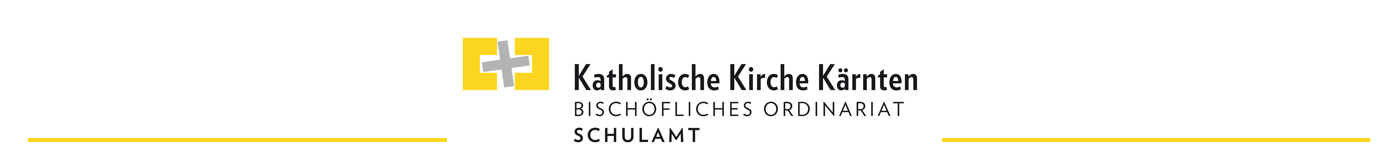 Beobachtung und Analyse von Religionsunterricht 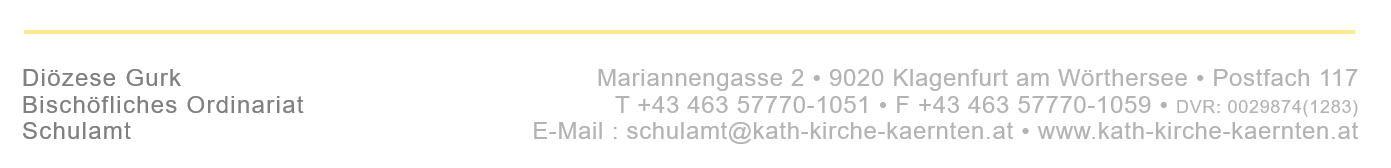 Beobachtungsbereiche:Datum: ________________________Unterschrift des/der Fachinspektors/in______________________________________Religionslehrer/inQualifikation Lehramt kath. Religion,  Minderheitenschulwesen,  in Ausbildung, literarisches Lehramt,  a.o. Befähigung,  kein LehramtAnlass für den Schul-, Unterrichtsbesuch: RL in ersten Dienstjahren,   Beschwerde,   VertragsübernahmeAnlass für den Schul-, Unterrichtsbesuch:  andere Begründung:DatumSchuleKlasse Integration,  zweisprachig,  AbteilungsunterrichtSchulleitungUnterrichtsstunde/ZeitDauer des BesuchsInhaltlicher SchwerpunktAnzahl der Schüler/innenGespräch mit der Schulleitung:Gespräch mit der/dem Religionslehrer/in:    Gesamteindruck der Unterrichtsstunde:Präsenz/ Einbindung in der Schulgemeinschaft:Arbeitserfolg:  erheblich überschritten        erfreulich        ausreichend       wenig erfreulich       alarmierendVereinbarungen/Empfehlungen:Dieses Protokoll wurde der Religionslehrperson zur Kenntnis gebracht:  ja	 neinUnterschrift des/der Fachinspektors/in                                                  Datum1. Rahmenbedingungen1. Rahmenbedingungen1. Rahmenbedingungen1. RahmenbedingungenVerwendete MedienSitzordnungLernumgebungLernformen  Tafel  Reihen  Klassenraum  Einzelarbeit  Interaktives Whiteboard  Sitzkreis  Religionsraum  Partnerarbeit  Heft/Mappe  Lerninsel  Gruppenraum  Gruppenarbeit  Arbeitsblätter  Gruppentische  andere  Stationenbetrieb  Computer/Internet  andere  Referat/Präsentation  Lernspiele  andere  digitale Präsentation  passend  passend  passend  Schulbuch der Schulstufe1  problematisch2  problematisch3  problematisch4Anmerkungen zu     1  2  3  4       Anmerkungen zu     1  2  3  4       Anmerkungen zu     1  2  3  4       Anmerkungen zu     1  2  3  4       2. Vorbereitung:                                                                      trifftvöllig zumeist zuzuwenig zunicht zuSchriftliche Stundenplanung – die Vorlage wurde vereinbart  Schriftliche Jahresplanung – die Vorlage wurde vereinbart  (digitale) KlassenbuchführungOrganisation des Unterrichts (Unterrichtsmaterialien, Medien, …)Anmerkungen:Anmerkungen:Anmerkungen:Anmerkungen:Anmerkungen:Anmerkungen:3. Fachkompetenz:                                                     trifftvöllig zumeist zuzuwenig zunicht zuDie Inhalte werden gut erklärt.Das Gesprächsverhalten ist angemessen (Sprache, Sprechstil, Altersbezogenheit).Die Zweisprachigkeit ist angemessen (Sprache, Sprechstil, Altersbezogenheit).Das Auftreten der Lehrperson ist angemessen (Körpersprache, Souveränität, Position im Raum).Die Ziele/das Thema ist erkennbar.Der Unterricht enthält Lerngelegenheiten zu den Anforderungsbereichen.Der Unterricht hat Lebensbezug.Die schulische, gesellschaftliche Situation wird einbezogen.Inhalte werden gemäß Lehrplan thematisiert und den Erfordernissen entsprechend gewichtet.Anregungen zur Sicherung/Reflexion der Lernergebnisse werden gegeben.Die Kompetenzorientierung ist erkennbar.Der Unterricht enthält bzw. verweist auf die religiöse Praxis und ermöglicht Räume für spirituelles Lernen und Erleben.Der Unterricht fördert den interreligiösen Dialog.Theologisch und sachlich werden richtige Aussagen gemacht.Anmerkungen:Anmerkungen:Anmerkungen:Anmerkungen:Anmerkungen:Anmerkungen:4. Unterrichtsverlauf:                                              trifftvöllig zumeist zuzuwenig zunicht zuBeginn und Ende des Unterrichts sind klar erkennbarEin roter Faden ist erkennbar.Thema/ Ziele sind klar formuliertThema/Ziele werden umgesetztEs gibt ein klares ZeitmanagementSelbständigkeit der Schüler/innen wird gefördertInnere Differenzierung wird umgesetztMedien/Unterrichtsmaterialien werden adäquat eingesetztAnmerkungen:Anmerkungen:Anmerkungen:Anmerkungen:Anmerkungen:Anmerkungen:5. Leitungskompetenz:                                              trifftvöllig zumeist zuzuwenig zunicht zuFür Struktur, Ordnung und Disziplin wird gesorgt.Konflikte werden wahrgenommen und lösungsorientiert bearbeitet.Ein respektvoller und wertschätzender Umgang wird gepflegt.Die Förderung der Gemeinschaft und der Teamfähigkeit ist erkennbar. Die Persönlichkeiten der Schüler/innen werden respektiert.Mit Störungen wird adäquat umgegangen.Situationsbedingte Neuorganisation des Unterrichtes ist möglich.Arbeitsaufträge sind klar und verstehbar.Anmerkungen:Anmerkungen:Anmerkungen:Anmerkungen:Anmerkungen:Anmerkungen:6. Kontakt mit Schüler/innen:                                    trifftvöllig zumeist zuzuwenig zunicht zuAufmerksamkeit, Sensibilität, Wertschätzung sind spürbar.Interessen, Probleme der Schüler/innen werden wahrgenommen.Die Schüler/innen werden zur Mitarbeit motiviert.Auf Beiträge/ Störungen der Schüler/innen wird reagiert.Das Klassenklima ist angstfrei und von Vertrauen geprägt.Lerngeschwindigkeiten werden erkannt und Hilfe angeboten.Ein angemessenes Feedback über den Lernstand und die erworbenen Kompetenzen wird gegeben.Anmerkungen:Anmerkungen:Anmerkungen:Anmerkungen:Anmerkungen:Anmerkungen:7. Reflexion in der Nachbesprechung:                      trifftvöllig zumeist zuzuwenig zunicht zuDie Erwartungen der Lehrperson an die Unterrichtsstunde sind erfüllt.Die Erwartungen der Fachinspektion an diese Stunde sind erfüllt.Weiterentwicklungsanregungen werden vereinbart.Das Unterrichtsgeschehen wird ressourcenorientiert reflektiert.Anmerkungen:Anmerkungen:Anmerkungen:Anmerkungen:Anmerkungen:Anmerkungen: